Средства бюджета города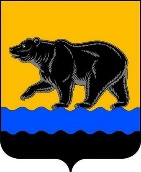 АДМИНИСТРАЦИЯ ГОРОДА НЕФТЕЮГАНСКА РАСПОРЯЖЕНИЕ20.05.2019 											№ 141-рг.НефтеюганскО внесении изменений в распоряжение администрации города Нефтеюганска от 17.03.2017 № 101-р «Об утверждении Положения о департаменте экономического развития и инвестиций администрации города Нефтеюганска»В соответствии со статьёй 27 Устава города Нефтеюганска, с целью приведения в соответствие муниципального правового акта: 1.Внести изменения в распоряжение администрации города Нефтеюганска от 17.03.2017 № 101-р «Об утверждении Положения о департаменте экономического развития и инвестиций администрации города Нефтеюганска» (с изменениями, внесенными распоряжениями администрации города от 11.04.2017 № 143-р, от 19.10.2017 № 360-р, от 07.06.2018 № 165-р, от 18.12.2018 № 381-р), а именно: 1.1.В приложении к распоряжению:1.1.1.Раздел 2 дополнить пунктом 2.26 следующего содержания: «2.26.Обеспечение при реализации своих полномочий приоритет целей и задач по развитию конкуренции на товарных рынках в установленной сфере деятельности.».1.1.2.Пункт 4.28 исключить.2.Департаменту по делам администрации города (Прокопович П.А.) разместить распоряжение на официальном сайте органов местного самоуправления города Нефтеюганска в сети Интернет.Глава города Нефтеюганска 						          С.Ю.Дегтярев